3GPP TSG SA WG5 Meeting 135-e		TDoc S5-211206electronic meeting, online, 25 January - 3 February 20212	ReferencesThe following documents contain provisions which, through reference in this text, constitute provisions of the present document.-	References are either specific (identified by date of publication, edition number, version number, etc.) or non-specific.-	For a specific reference, subsequent revisions do not apply.-	For a non-specific reference, the latest version applies. In the case of a reference to a 3GPP document (including a GSM document), a non-specific reference implicitly refers to the latest version of that document in the same Release as the present document.[1]	3GPP TR 21.905: "Vocabulary for 3GPP Specifications".[2]	3GPP TS 32.101: "Telecommunication management; Principles and high level requirements".[3]	3GPP TS 32.102: "Telecommunication management; Architecture".[4]	3GPP TS 36.300: "Evolved Universal Terrestrial Radio Access (E-UTRA) and Evolved Universal Terrestrial Radio Access Network (E-UTRAN); Overall description; Stage 2".[5]	3GPP TS 23.251: "Network sharing; Architecture and functional description".[6]	3GPP TS 36.314: "Evolved Universal Terrestrial Radio Access (E-UTRA); Layer 2 – Measurements"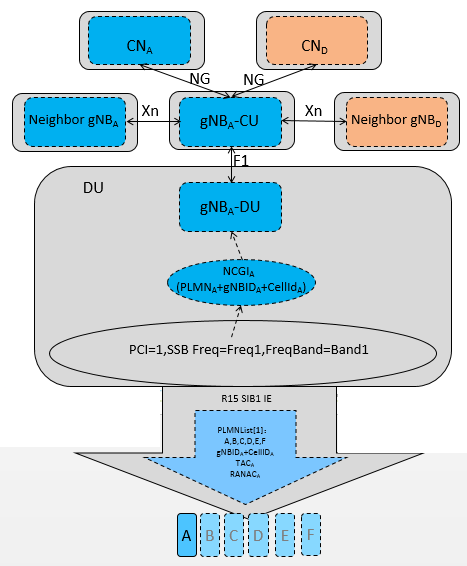 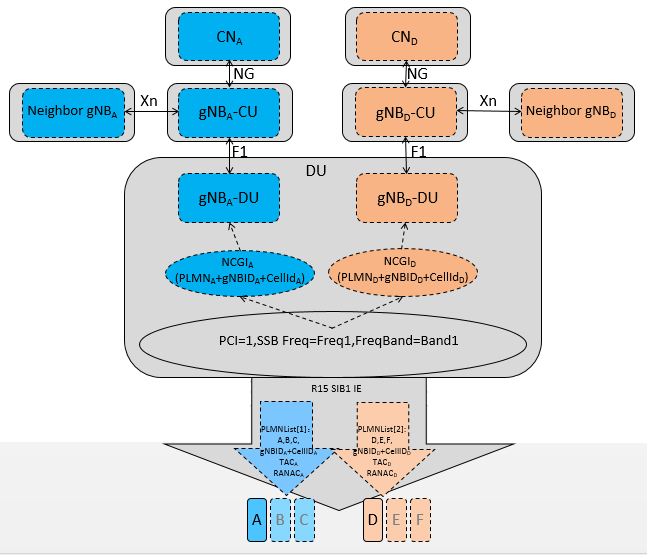 CR-Form-v12.1CR-Form-v12.1CR-Form-v12.1CR-Form-v12.1CR-Form-v12.1CR-Form-v12.1CR-Form-v12.1CR-Form-v12.1CR-Form-v12.1CHANGE REQUESTCHANGE REQUESTCHANGE REQUESTCHANGE REQUESTCHANGE REQUESTCHANGE REQUESTCHANGE REQUESTCHANGE REQUESTCHANGE REQUEST130CR07revCurrent version:For HELP on using this form: comprehensive instructions can be found at 
http://www.3gpp.org/Change-Requests.For HELP on using this form: comprehensive instructions can be found at 
http://www.3gpp.org/Change-Requests.For HELP on using this form: comprehensive instructions can be found at 
http://www.3gpp.org/Change-Requests.For HELP on using this form: comprehensive instructions can be found at 
http://www.3gpp.org/Change-Requests.For HELP on using this form: comprehensive instructions can be found at 
http://www.3gpp.org/Change-Requests.For HELP on using this form: comprehensive instructions can be found at 
http://www.3gpp.org/Change-Requests.For HELP on using this form: comprehensive instructions can be found at 
http://www.3gpp.org/Change-Requests.For HELP on using this form: comprehensive instructions can be found at 
http://www.3gpp.org/Change-Requests.For HELP on using this form: comprehensive instructions can be found at 
http://www.3gpp.org/Change-Requests.Proposed change affects:UICC appsMERadio Access NetworkXCore NetworkXTitle:	Add NG-RAN sharing deployment exampleAdd NG-RAN sharing deployment exampleAdd NG-RAN sharing deployment exampleAdd NG-RAN sharing deployment exampleAdd NG-RAN sharing deployment exampleAdd NG-RAN sharing deployment exampleAdd NG-RAN sharing deployment exampleAdd NG-RAN sharing deployment exampleAdd NG-RAN sharing deployment exampleAdd NG-RAN sharing deployment exampleSource to WG:Source to TSG:SA5SA5SA5SA5SA5SA5SA5SA5SA5SA5Work item code:MANSMANSMANSMANSMANSDate:Date:Date:Category:Release:Release:Release:7Use one of the following categories:
F  (correction)
A  (mirror corresponding to a change in an earlier 													release)
B  (addition of feature), 
C  (functional modification of feature)
D  (editorial modification)Detailed explanations of the above categories can
be found in 3GPP TR 21.900.Use one of the following categories:
F  (correction)
A  (mirror corresponding to a change in an earlier 													release)
B  (addition of feature), 
C  (functional modification of feature)
D  (editorial modification)Detailed explanations of the above categories can
be found in 3GPP TR 21.900.Use one of the following categories:
F  (correction)
A  (mirror corresponding to a change in an earlier 													release)
B  (addition of feature), 
C  (functional modification of feature)
D  (editorial modification)Detailed explanations of the above categories can
be found in 3GPP TR 21.900.Use one of the following categories:
F  (correction)
A  (mirror corresponding to a change in an earlier 													release)
B  (addition of feature), 
C  (functional modification of feature)
D  (editorial modification)Detailed explanations of the above categories can
be found in 3GPP TR 21.900.Use one of the following categories:
F  (correction)
A  (mirror corresponding to a change in an earlier 													release)
B  (addition of feature), 
C  (functional modification of feature)
D  (editorial modification)Detailed explanations of the above categories can
be found in 3GPP TR 21.900.Use one of the following categories:
F  (correction)
A  (mirror corresponding to a change in an earlier 													release)
B  (addition of feature), 
C  (functional modification of feature)
D  (editorial modification)Detailed explanations of the above categories can
be found in 3GPP TR 21.900.Use one of the following categories:
F  (correction)
A  (mirror corresponding to a change in an earlier 													release)
B  (addition of feature), 
C  (functional modification of feature)
D  (editorial modification)Detailed explanations of the above categories can
be found in 3GPP TR 21.900.Use one of the following categories:
F  (correction)
A  (mirror corresponding to a change in an earlier 													release)
B  (addition of feature), 
C  (functional modification of feature)
D  (editorial modification)Detailed explanations of the above categories can
be found in 3GPP TR 21.900.Use one of the following releases:
Rel-8	(Release 8)
Rel-9	(Release 9)
Rel-10	(Release 10)
Rel-11	(Release 11)
…
Rel-15	(Release 15)
Rel-16	(Release 16)
Rel-17	(Release 17)
Rel-18	(Release 18)Use one of the following releases:
Rel-8	(Release 8)
Rel-9	(Release 9)
Rel-10	(Release 10)
Rel-11	(Release 11)
…
Rel-15	(Release 15)
Rel-16	(Release 16)
Rel-17	(Release 17)
Rel-18	(Release 18)Reason for change:Reason for change:5G MOCN supports NG-RAN Sharing with or without multiple Cell Identity broadcast, but it is not clear how NG-RAN Sharing with multiple Cell Identity broadcast can be deployed.5G MOCN supports NG-RAN Sharing with or without multiple Cell Identity broadcast, but it is not clear how NG-RAN Sharing with multiple Cell Identity broadcast can be deployed.5G MOCN supports NG-RAN Sharing with or without multiple Cell Identity broadcast, but it is not clear how NG-RAN Sharing with multiple Cell Identity broadcast can be deployed.5G MOCN supports NG-RAN Sharing with or without multiple Cell Identity broadcast, but it is not clear how NG-RAN Sharing with multiple Cell Identity broadcast can be deployed.5G MOCN supports NG-RAN Sharing with or without multiple Cell Identity broadcast, but it is not clear how NG-RAN Sharing with multiple Cell Identity broadcast can be deployed.5G MOCN supports NG-RAN Sharing with or without multiple Cell Identity broadcast, but it is not clear how NG-RAN Sharing with multiple Cell Identity broadcast can be deployed.5G MOCN supports NG-RAN Sharing with or without multiple Cell Identity broadcast, but it is not clear how NG-RAN Sharing with multiple Cell Identity broadcast can be deployed.5G MOCN supports NG-RAN Sharing with or without multiple Cell Identity broadcast, but it is not clear how NG-RAN Sharing with multiple Cell Identity broadcast can be deployed.5G MOCN supports NG-RAN Sharing with or without multiple Cell Identity broadcast, but it is not clear how NG-RAN Sharing with multiple Cell Identity broadcast can be deployed.Summary of change:Summary of change:Add necessary referencesAdd a NG-RAN sharing deployment example in the annex.Add necessary referencesAdd a NG-RAN sharing deployment example in the annex.Add necessary referencesAdd a NG-RAN sharing deployment example in the annex.Add necessary referencesAdd a NG-RAN sharing deployment example in the annex.Add necessary referencesAdd a NG-RAN sharing deployment example in the annex.Add necessary referencesAdd a NG-RAN sharing deployment example in the annex.Add necessary referencesAdd a NG-RAN sharing deployment example in the annex.Add necessary referencesAdd a NG-RAN sharing deployment example in the annex.Add necessary referencesAdd a NG-RAN sharing deployment example in the annex.Consequences if not approved:Consequences if not approved:It will be still unclear how NG-RAN Sharing with multiple Cell Identity broadcast can be deployed..It will be still unclear how NG-RAN Sharing with multiple Cell Identity broadcast can be deployed..It will be still unclear how NG-RAN Sharing with multiple Cell Identity broadcast can be deployed..It will be still unclear how NG-RAN Sharing with multiple Cell Identity broadcast can be deployed..It will be still unclear how NG-RAN Sharing with multiple Cell Identity broadcast can be deployed..It will be still unclear how NG-RAN Sharing with multiple Cell Identity broadcast can be deployed..It will be still unclear how NG-RAN Sharing with multiple Cell Identity broadcast can be deployed..It will be still unclear how NG-RAN Sharing with multiple Cell Identity broadcast can be deployed..It will be still unclear how NG-RAN Sharing with multiple Cell Identity broadcast can be deployed..Clauses affected:Clauses affected:2, Annex X (new)2, Annex X (new)2, Annex X (new)2, Annex X (new)2, Annex X (new)2, Annex X (new)2, Annex X (new)2, Annex X (new)2, Annex X (new)YNOther specsOther specsX Other core specifications	 Other core specifications	 Other core specifications	 Other core specifications	TS/TR ... CR ... TS/TR ... CR ... TS/TR ... CR ... affected:affected:X Test specifications Test specifications Test specifications Test specificationsTS/TR ... CR ... TS/TR ... CR ... TS/TR ... CR ... (show related CRs)(show related CRs)X O&M Specifications O&M Specifications O&M Specifications O&M SpecificationsTS/TR ... CR ... TS/TR ... CR ... TS/TR ... CR ... Other comments:Other comments:This CR's revision history:This CR's revision history:1st of ChangesNext ChangeEnd of Change